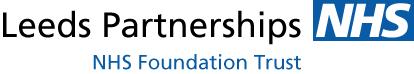 Annual Mental Health Minimum Data Set (MHMDS)2009/10 Analysis.27/01/11Simeon SmithGraduate Informatics Management TraineeInformation AnalystContents:Executive Summary 	p3ReportIntroduction		p4Data Adjustment	p4	Care Spells		p5Demographics		p5Care Spell Activity	p11PCT Activity		p20CPA			p21Diagnostics		p24Conclusion		p29Executive Summary:The Mental Health Minimum Data Set (MHMDS) is yearly activity and demographic submission from the Trust to the NHS Information Centre. This report uses the 2009/10 MHMDS to investigate the characteristics of our service user population and the care they receive.  LPFT provided 19,576 spells of specialist mental health care to 18,331 service users in 2009/10, a 16.5% increase on last year.This represents an access rate of roughly 24 care spells per 1,000 population of LeedsEthnicity Equity Issues:BME groups accounted for 9.8% of Trust care spells. However, BME groups accounted for 17.2% of inpatient care spells, suggesting a BME over representation in inpatient Care.There was variation in contact rate and the distribution of contacts among different ethnicities. For example, Mixed Ethnicity care spells averaged at 1 contact in 15 days, whereas Asian or Asian British averaged at 1 contact in 22 days.BME care spells are more likely to be on CPA.Gender Equity Issues: There was significant male under-representation in access to Occupational Therapists and Consultant Psychotherapists (almost 10% less than expected). It may be that male service users are unable to access these services or feel discouraged from doing so.Data Completeness IssuesData completeness for employment status and housing status was still a significant problem for the Trust in 2009/10.Data Completeness Improvements:Overall, there was improvement in data completeness across the MHMDS from last year, especially for demographic measures.Next years analysis:Next years analysis will be highly useful to the Trust with use of the census to compare the profile of our service users to the greater Leeds population and improvements to the MHMDS increasing its accuracy in portraying Trust activity.IntroductionThis report profiles the Trust’s service users during the financial year 2009/10 based on the Mental Health Minimum Data Set (MHMDS) submission to the NHS Information Centre. It aims to investigate the characteristics of our service user population and the care they receive. This is the second year such an analysis has been done. Alongside basic demographics, emphasis will be placed on activity measures, the care programme approach and diagnostics. The MHMDS is derived from all the activity data collected in the Trust on the Patient Record Administration System (PARIS), aggregated into care spells. A care spell in the MHMDS is taken as ‘a period of specialist mental healthcare in the Trust during which the service user may receive different types of care, including inpatient, crisis resolution and from a community mental health team.’ It commences with referral and terminates with discharge.  The MHMDS is only as accurate and representative of the data as inputted into PARIS by Trust staff. Due to a lack of clarity to whether Liaison Psychiatry was in the scope of the MHMDS, its data was not submitted to the Information Centre for this year. Additionally, the scope of the MHMDS does not include services provided by Learning Disabilities or Leeds Addiction Unit.Data AdjustmentThe MHMDS was returned with a total of 22,253 care spells. The MHMDS automatically ends care spells if there is no activity for six months and there is no explicit discharge. Care spells with no activity in the six months preceding the reporting period or in the reporting period itself but with an explicit discharge in the reporting period suggests that the discharge should have been completed prior to the reporting period. 2,677 such care spells have been removed from the analysis to align them with the MHMDS automatic care spell ending process.This report therefore assumes a total of 19,576 care spells in the 2009/10 reporting period. 3. Care Spells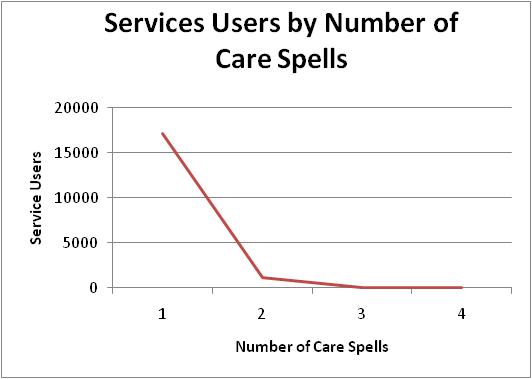 The Trust provided 19,576 spells of specialist mental health care during 2009/10 to 18,331 service users. Notable are a 16.5% increase in care spells and a 15.1% increase in service users compared with last year (2008/9: 16,795 care spells to 15,933 service users). This could be due to bringing more services onto PARIS and improved overall recording. Only 6.4% of service users had more than one care spell in the reporting period, as shown below.Figure & Table 3: Service Users by Number of Care Spells within Reporting Period. 4. Demographics a) GenderIn the reporting period females comprised the majority (58%) of the total care spells, roughly the same proportion as last year (2008/9: 57%). Notable is the decrease in the proportion of care spells with unknown genders from 0.9% last year to 0.2% reflecting an improvement in data completeness.  Figure 4a: Care Spells by Gender of Service User (See Appendix 4a)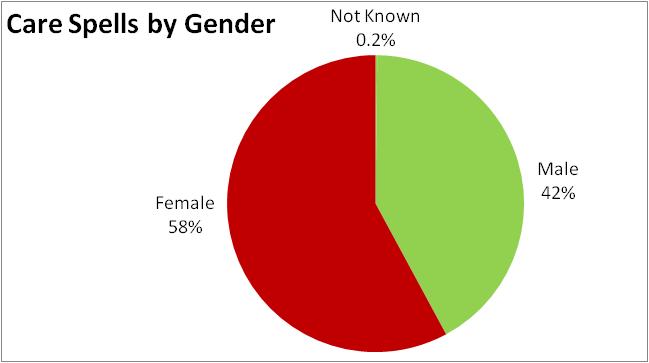 b) AgeFemale service users were on average 5.5 years older than males on commencing their care spell. Across genders, the mean age was 53.6 years at care spell commencement.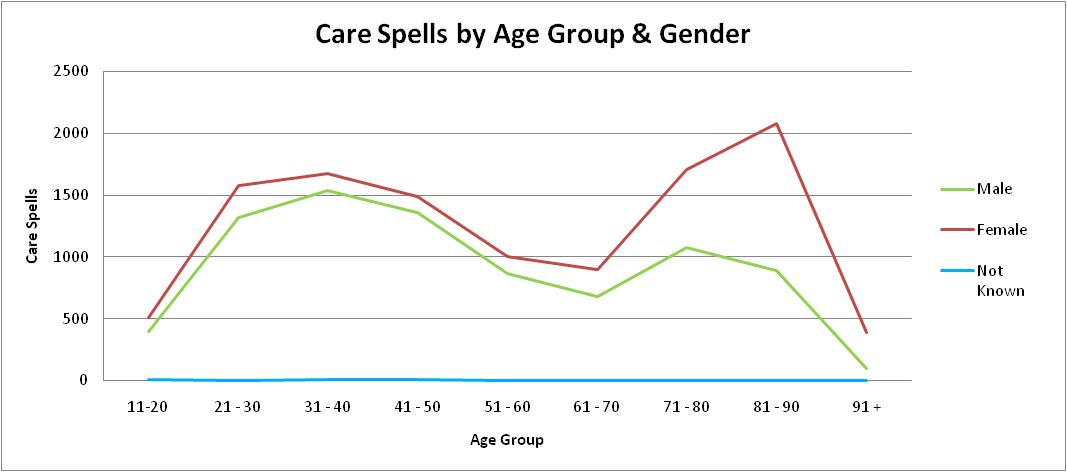 Figure 4b: Number of Care Spells by Age Range & Gender (See appendix 4b)There are more female than male care spells across all age groups. Both male and female care spells show an initial peak at 31-40 years. This may reflect the higher frequency onset of mental health problems in young adulthood. For males, a second peak occurs at 71-80 years, yet this is lower than the first peak and decreases rapidly towards later age groups, possibly reflecting lower male life expectancy. For females, the second peak at 81-90 years is the highest care spell level; care spells at age 65 and over account for 43% of total female care spells. This may reflect the increasing prevalence of age related dementia for older people as life expectancies increase.c) Ethnic Profile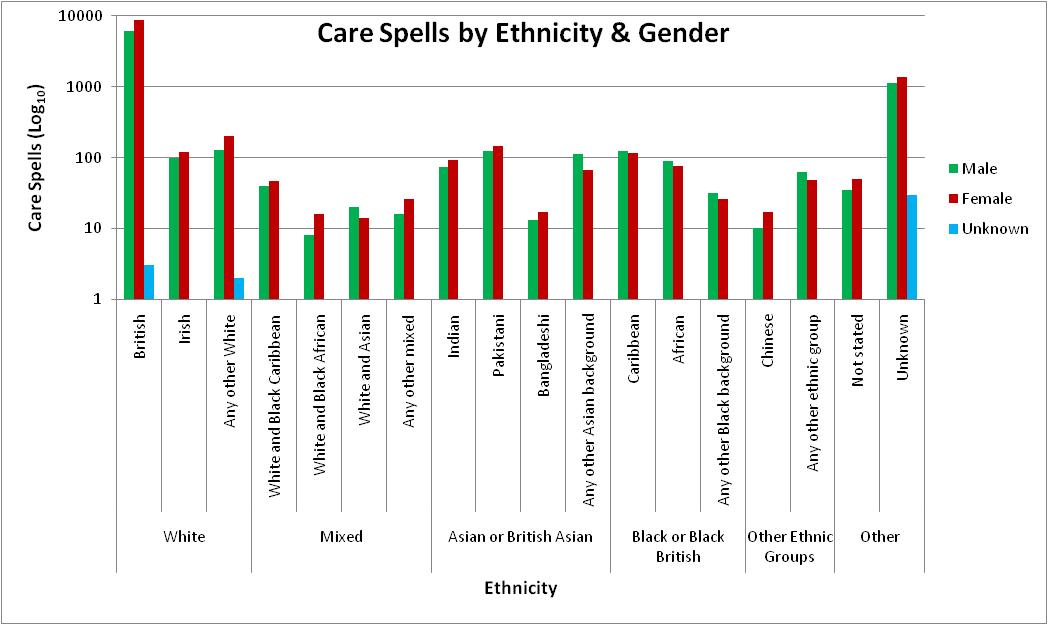 Figure 4c: Care Spells by Ethnicity and Gender (see Appendix 4c) NOTE LOG SCALE12.8% of care spells had ‘unknown’ service user ethnicity, a decrease from last year (2008/9: 20%) 0.4% of care spells have a ‘not stated’ ethnicity, a substantial decrease from last year (2008/9: 12.4%). 76.7% of care spells were classed as having ‘White – British’ ethnicity, with ‘White-British’ Females accounting for 45.5% of total care spells.  In general, female tend to outnumber male care spells. However, it is worth noting that for all ‘Black or Black British’ care spells, males outnumber females. For the total of ‘Black or Black British’ ethnicities, there was 1.12 times more male than female care spells. In comparison with last years, gender distributions across ethnicities are more balanced. For ‘Mixed- White & Asian’ care spells, there was 1.43 more males than female care spells (2008/09: 3 times more).  For ‘Any Other Asian’ care spells, there was 1.72 times more male than female (2008/09: 1.72 times more). The most current available measurements on the ethnic profile of Leeds is the 2001 Census, therefore it is not possible to confidently measure ethnic representation of the greater population in our services. The next census is in 2011. d) Civil Status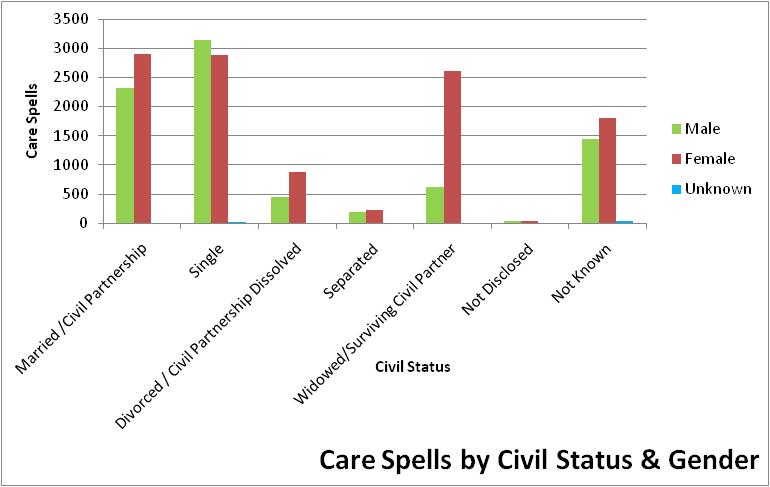 Figure 4d: Care Spells by Civil Status & Gender (see appendix 4d)16.9% of Care Spells were recorded as having ‘Not Disclosed’ or ‘Not Known’ civil status, a considerable drop from last years level (2008/9: 53.8%).  As with last year, ‘Single’ is the only category in which males out number females. For the ‘Widowed / Surviving Civil Partner’ category, women outnumber men by over 4 to 1, reflecting lower male life expectancies. Geography (see appendix 4e) 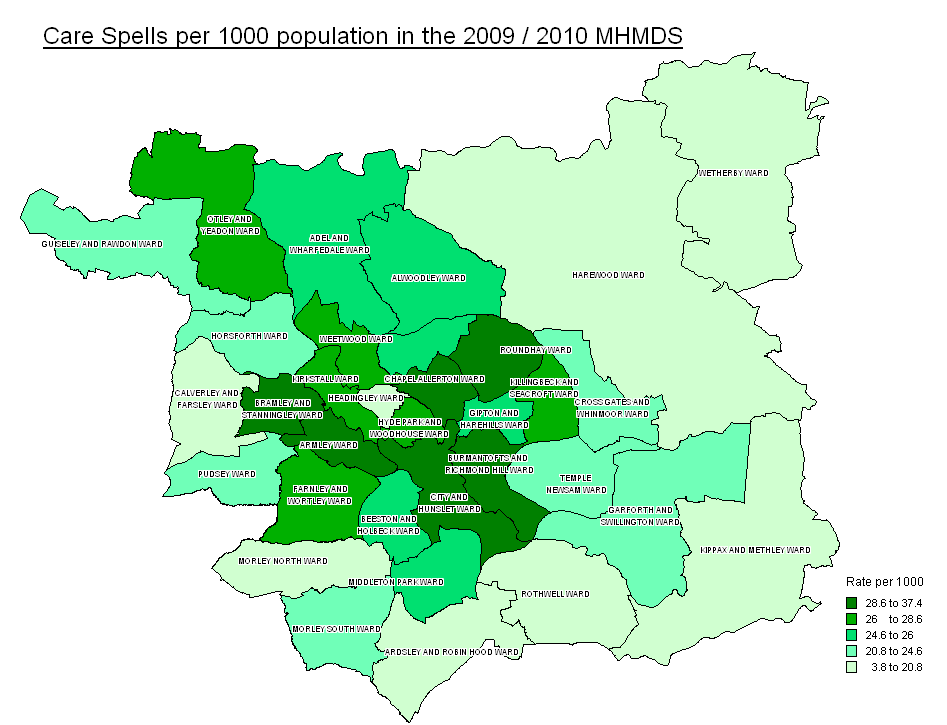 This map of Leeds shows the care spells per 1,000 population across the electoral wards of Leeds.  (NB: Electoral ward population comes from ONS estimates of mid- 2007 population for 2009 wards.)The highest rate was Armley, with 44 spells per 1,000 people. The lowest rate was in Wetherby with 6 spells per 1,000 people. However, care spells per population does not necessarily correlate with socioeconomics, as shown by the high rate in the Roundhay ward (33 spells per 1,000 people) possibly due to its older population (mean service user age: 61.5 years).Geographic proximity may be having an impact on service user numbers, for example with Wetherby GPs choosing to refer to North Yorkshire and York PCT mental health services in Harrogate. Employment Status (Working Age)The following pie chart displays employment status for care spells of service users of age 69 and under.  The proportion of care spells with ‘not known’ employment status has decreased from 77% (2008/9) to 52%, reflected in an increase in ‘employed’ (2008/9: 3%) and ‘other employment’ (2009/9: 10%). Though an improvement, there is still a significant issue in data completeness for employment status.Figure 4f: Care Spells by Employment Status, Age 69 and Under (see appendix 4f)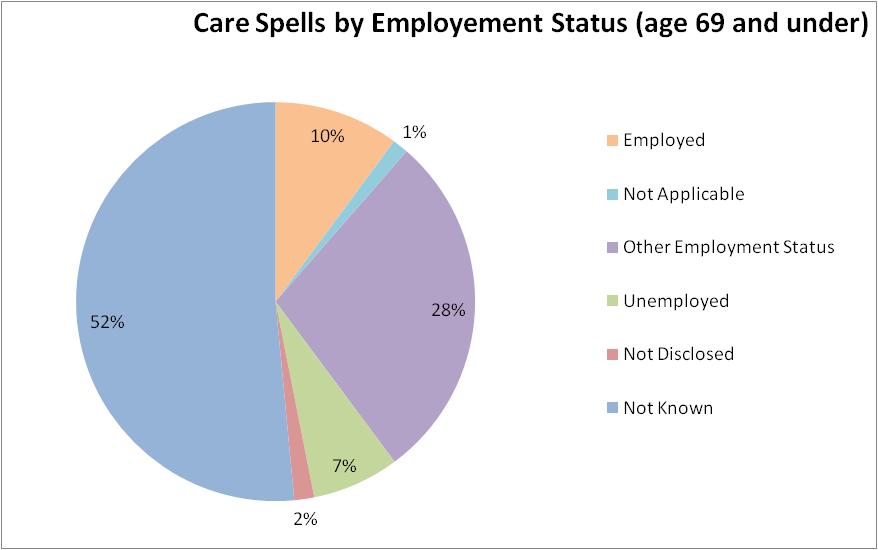 Care Spell Activity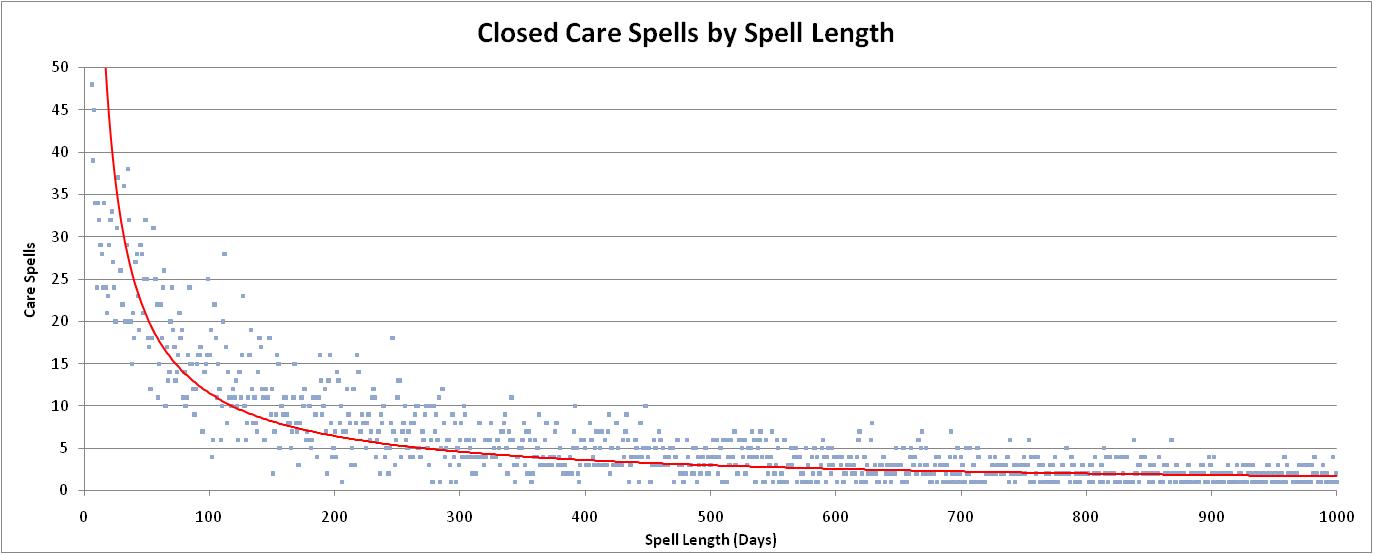 Figure 5ai: Scatter graph of Care Spell Frequency for Spell LengthCare Spell Length Of the 19,576 Care Spells that were ongoing at some point in the reporting period, 45% (8,774) were recorded as closed within the reporting period. 16.5% (1,227) of these Care Spells closed within the reporting period had a length of 0 days (referrals seen and closed on the same day); these were removed to avoid distortion.  The above scatter graph illustrates the distribution of the 6,567 care spells closed within the reporting period with spell length of 1 to 1,000 days. 13.1% (980) of care spells closed within in the reporting period had lengths above 1,000 days, with a maximum of 7,515 days.  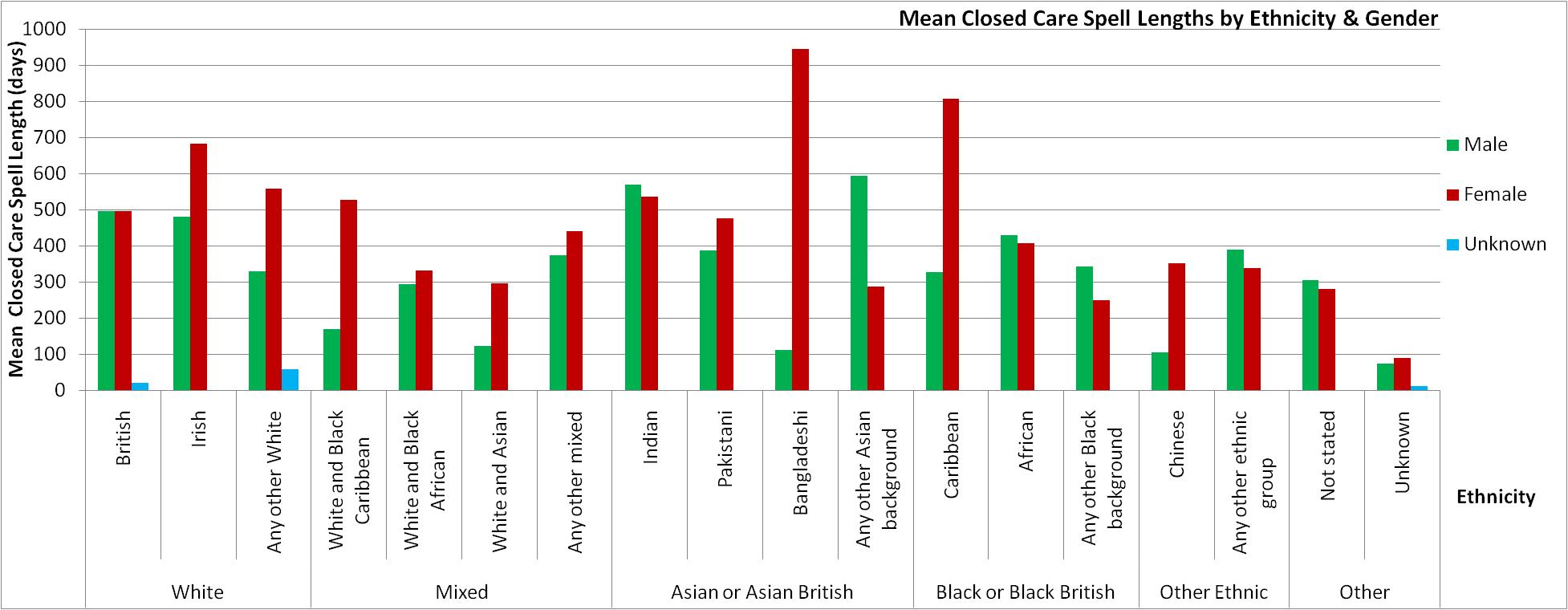 Figure 5aii: Mean Closed Care Spell Lengths by Ethnicity & Gender (see appendix 5a)The large variation between female and male mean closed spell lengths for Bangladeshis and Chinese may be due to a small number of service users from these ethnicities (9 and 10 service users respectively). For all Asian or Asian British ethnicities together, male care spells care spells are on average 1.3% longer than female closed care spells.Increased female closed care spell lengths for White Irish, ‘Any other white,’ and Black Caribbean service users may warrant further investigation (88, 129 & 71 service users respectively).Spell Days in Reporting PeriodTo analyse activity distribution within the reporting period, the number of days within the reporting period for each care spell are examined below. There were over 4 million spell days in the reporting period across the 19,576 care spells. BME appear to have more spell days in the reporting period than white ethnicities.Figure 5b: Mean Spell Days within Reporting Period by Ethnicity & Gender (see appendix 5b)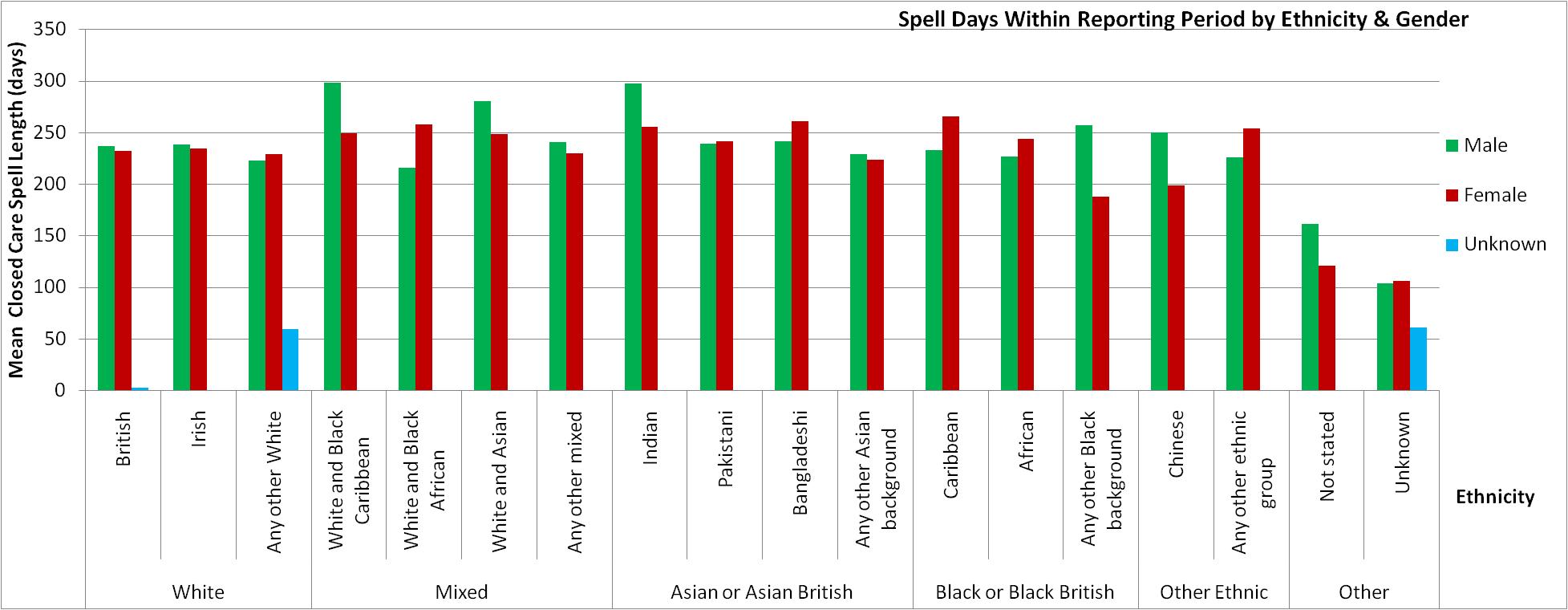  Bed Days in Reporting PeriodThere were 1,622 Care Spells (8.3% of total) which received bed days during the reporting period. Of these 121 (0.62% of total) included PICU bed days.  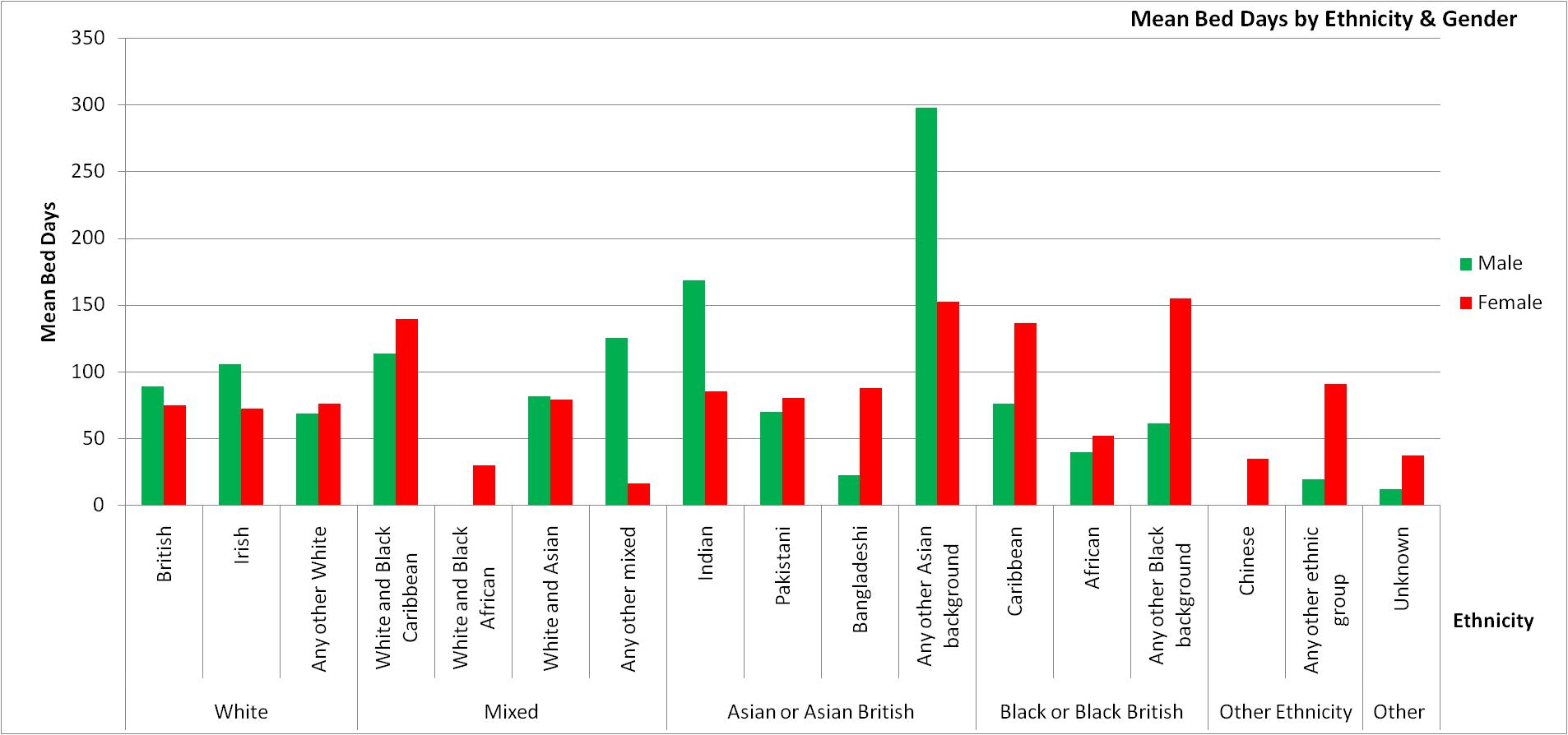 Figure 5c: Mean Bed Days in Reporting Period by Gender & Ethnicity (see appendix 5c)d) Contacts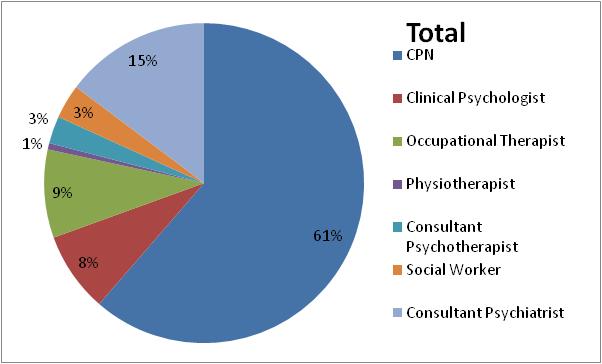 i) TotalThere were a total 18,227contacts across 16,539 care spells.The majority of contacts with service users in the reporting period were through Community Psychiatric Nurses (61%); this proportion increased from last year (2008/09: 53%).               Figure 5di: Contacts distribution across all care spells, see appendix 5di)ii) By Gender (figure 5dii: Contact Distribution across male and female care spells, see appendix 5d)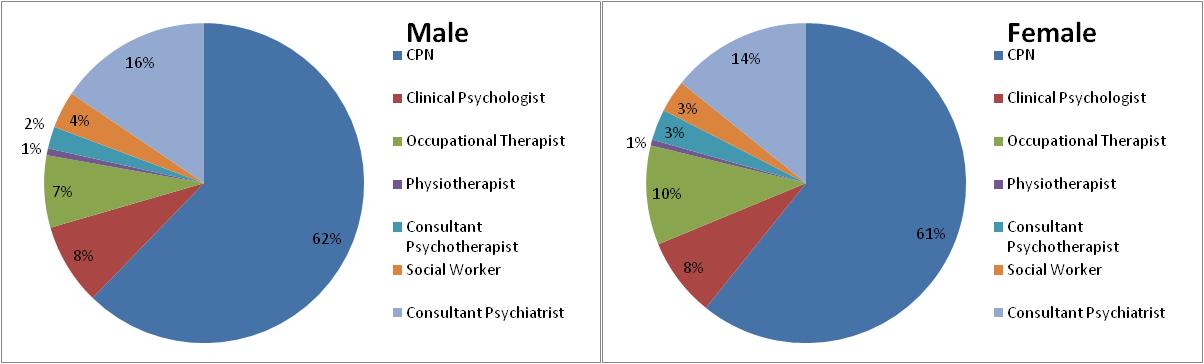         Proportional distribution of contacts types between genders seems to be roughly equal.iii) Gender Representation by Contact Type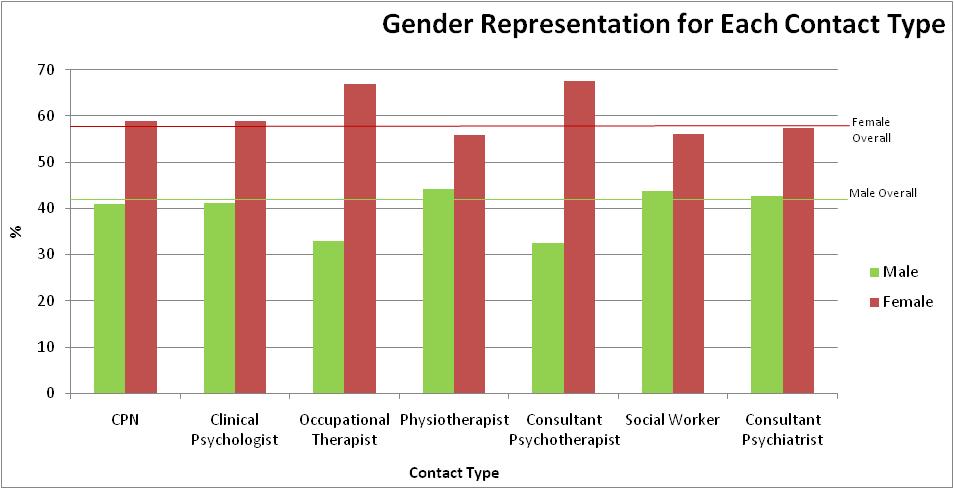 Figure 5diii: Gender Representation for each contact type (see appendix 5di	ii)As expected, due to overall female (~58%) to male (~42%) care spell representation, females have a greater contribution to the total number of contacts in each contact type.Last year it was noted that for all contact types apart from ‘Social Worker’ and ‘Consultant Psychiatrist,’ female care spells were over-represented when compared to the gender profile of the data set. However, this may have been within accepted variation.For this year’s analysis, it will be concluded that all contact types are broadly representative of the overall gender profile, apart from ‘Occupational Therapist’ (9% deviation) and ‘Consultant Psychotherapist’ (10% deviation) in which female care spells were over represented. This highlights potential equity issues for the Trust, as it may indicate that male service users are unable to access these services as well as female service, or feel discouraged from doing so. However, it may be that these services are more suited to female rehabilitation requirements or are required for treatment of mental health issues with higher female prevalence.iv) By Ethnicity (Figure 5div: Proportional Distribution of Contacts by Ethnic Group, see appendix 5div)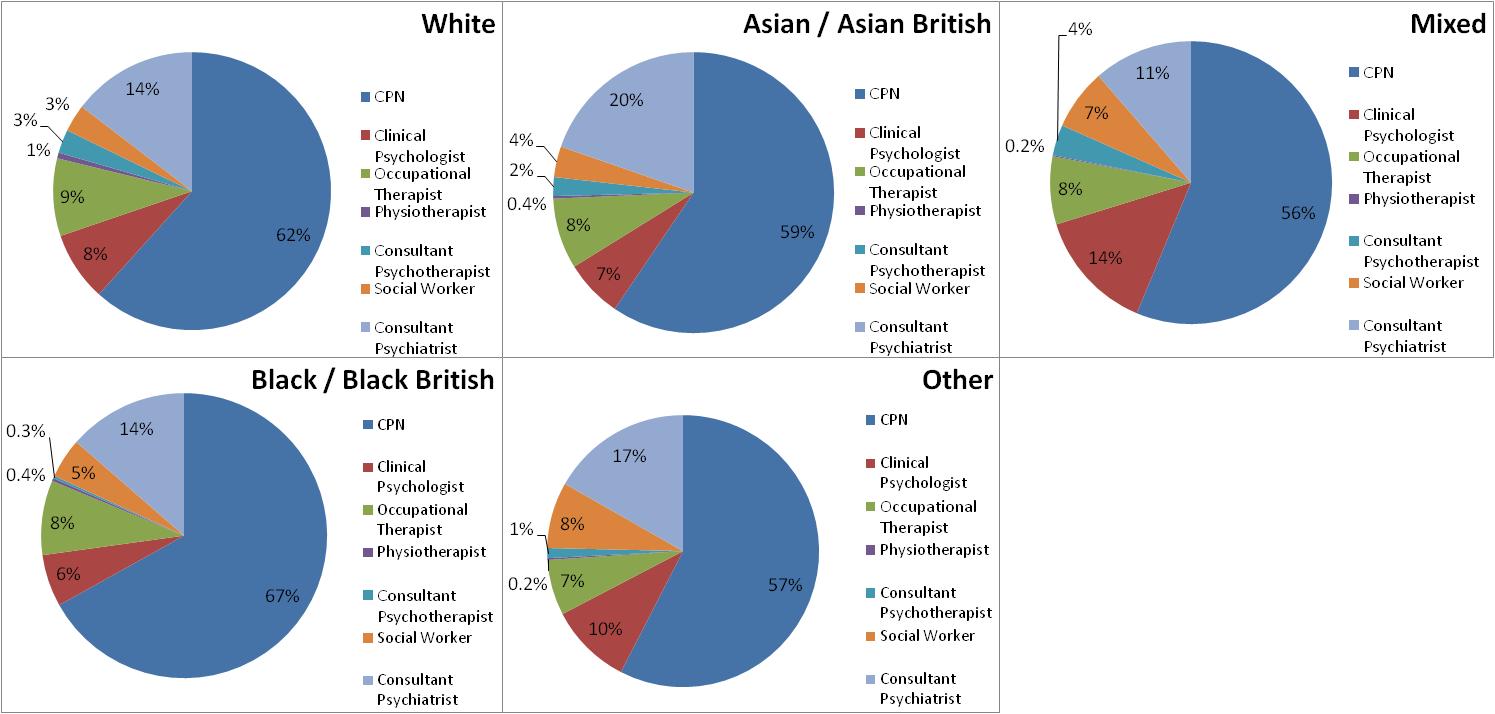 	Differences in proportional distribution of contact types between ethnic groups may highlight potential equity issues for the Trust or indicate differing needs of ethnic groups. 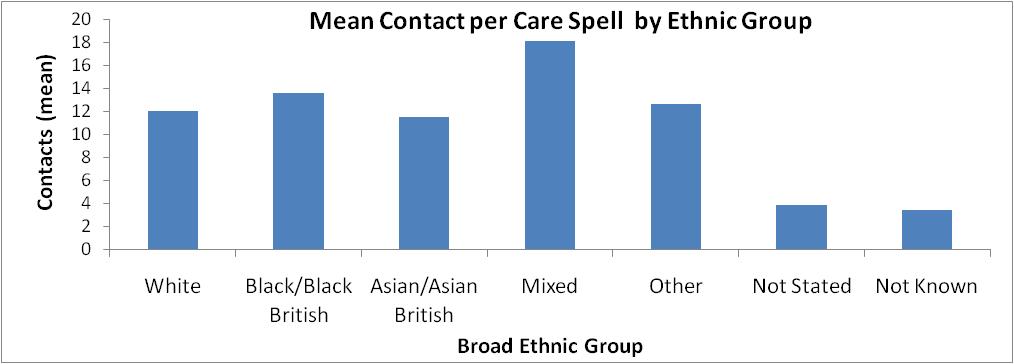 The Ethnic Group with the highest mean number of contacts was ‘Mixed’; contrastingly this ethnicity made the least proportional contacts with Consultant Psychiatrists (11%) and CPNs (56%). Figure 5dv: Mean contacts per care spell by broad ethnic group (see appendix 5div)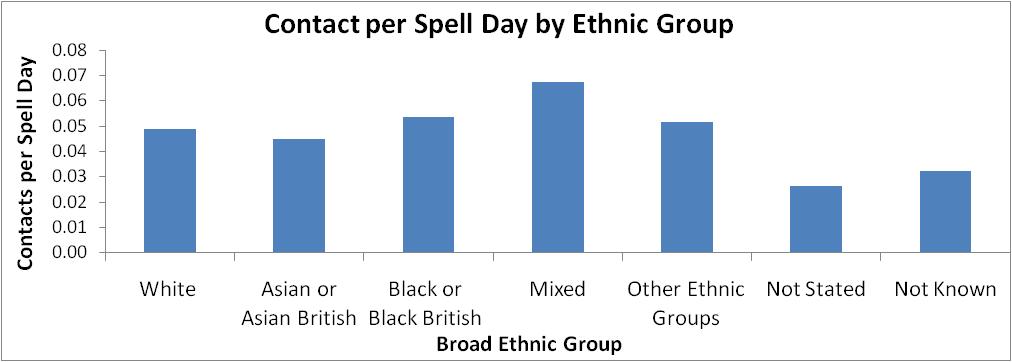 It is also worth noting that Asian or Asian British Care Spells have the lowest contact rate at 1 in 22 days compared to the highest at 1 in 15 days for Mixed Ethnicities.Figure 5dvi: Mean Contacts per Spell Day by Broad Ethnic Group (see appendix 5div)e) Activity by AgeFigure 5e: Table of Activity Measures by Age Group. The above table shows the service users age 70 or over tend to have shorter care spell lengths, more bed days (if required), and an equal level of contacts as service users under the age of 70. This would suggest that care spells for the 70 and over are more intensive.  4.8% of care spells for those 70 and over had bed days relative to 10% of those aged under 70.6) PCT Activity in Reporting PeriodTable 6: Activity Breakdown between NHS Leeds and Other PCTs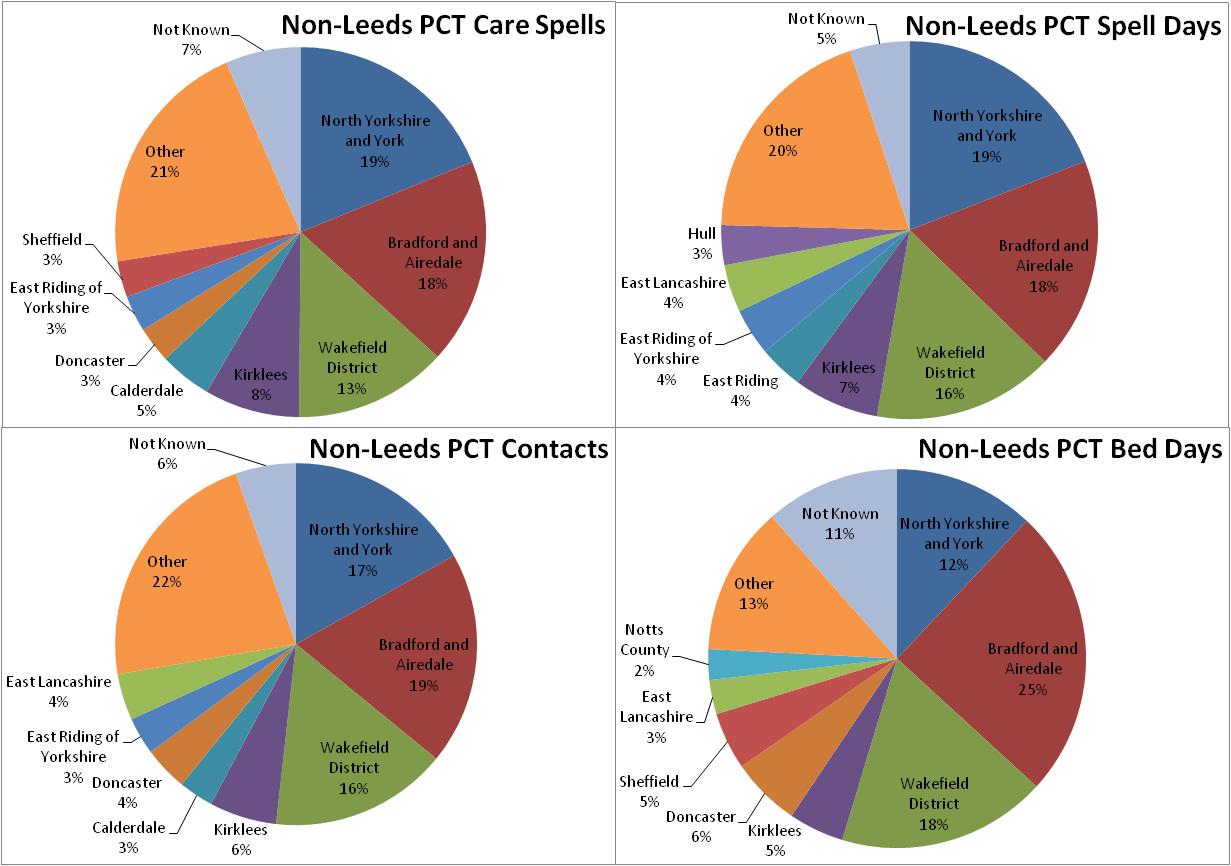 In the last reporting period, care spells were commissioned by 69 different PCTs. The above table shows how the vast majority of Trust activity is commissioned by NHS Leeds. This breakdown is roughly equivalent to last year (NHS Leeds Spell Days: 96.2%, Bed Days: 80.56%, Contacts: 96.8%). Below is a breakdown of the Trust’s Out of Area commissioned activity, showing that over half the Trust’s non-Leeds PCTs commissioned activity comes from 3 PCTs (North Yorkshire and York, Bradford and Airedale and Wakefield). Figure 6: Pie charts of Non- Leeds PCTs’ Activity(see appendix 6)Note: Each pie displaystop 8 PCTs, Other and Unknownfor each Activity. 7) Care Programme Approach (Note: The below analysis is based on the CPA level on the 31 March 2010).a) Activity by CPA level47% of care spells did not have a specified CPA level at the end reporting period.  Activities follow much the same pattern as last year.Figure 7a: Care Spells by CPA Level & Activity Means by CPA Level (see appendix 7a)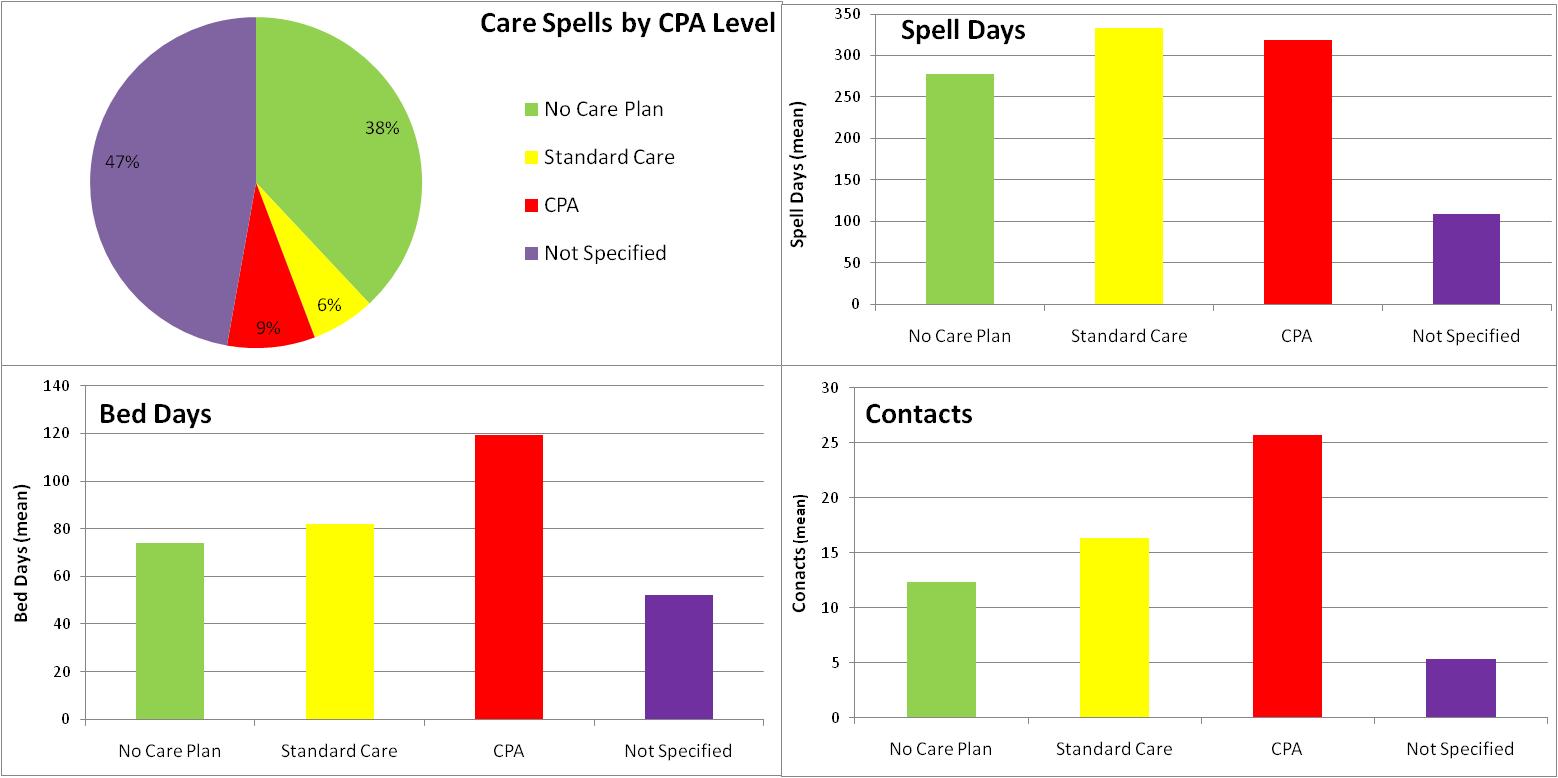 Bed Days: For the 1662 care spells with bed days, there is a clear rise in the mean number of bed days per care spell with increasing CPA level. Contacts:  For the 16359 care spells with contacts, there is a clear rise in the mean number of contacts per care spell with increasing CPA level. Note: ‘No Care Plan’ can refer to 2 types of care spell: 1) Where an evaluation was carried out and no care plan was deemed necessary, or 2) Where a service user was discharged before the end of the reporting period.b) CPA Level by Ethnicity:There were 10340 care spells with a CPA evaluation (52.8% of total). The below figure displays these by broad ethnic group.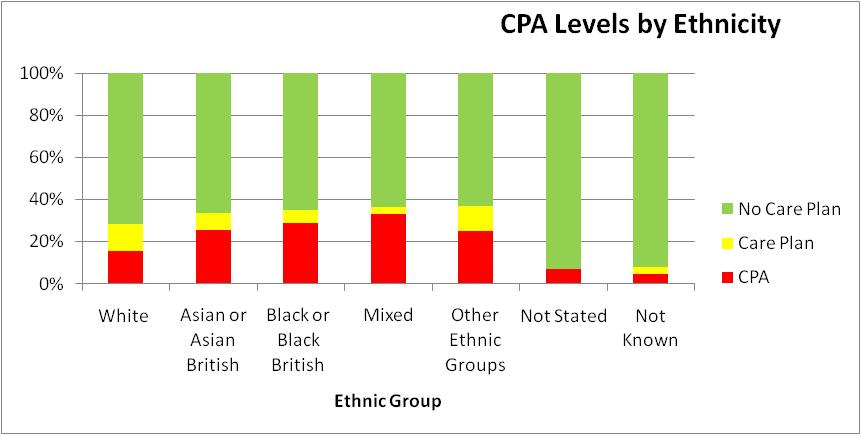 Figure 7b: Stacked Bar Chart of CPA Level Distribution by Ethnicity (see appendix 7b)Care Spells of service users with mixed race have the highest proportion of New CPA, a reflection of mixed race care spells having the highest mean number of contacts (see 4biii). The lowest proportion of New CPA care spells is for ‘white’ ethnicity. As with last year, this may reflect a higher BME tendency to receive new CPA, indicating potential equity issues for the Trust.c) CPA Level by GenderFigure 7c: Pie Charts of CPA Level by Gender (see appendix 7c)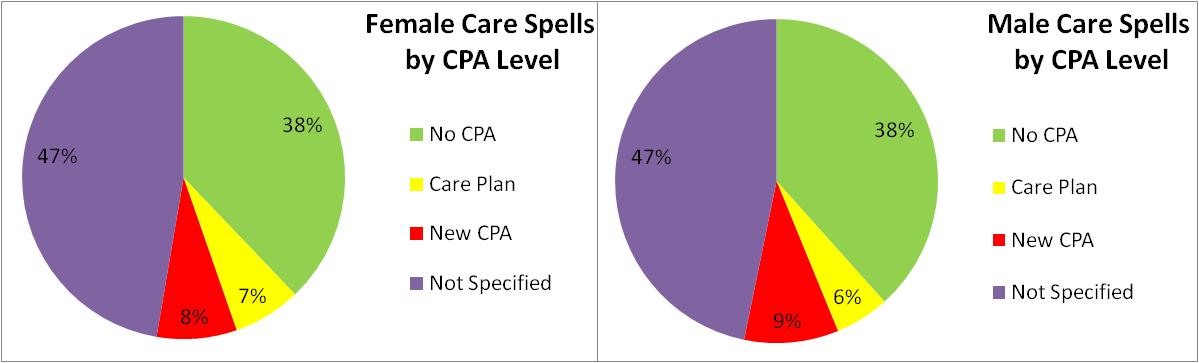 As can be seen above, the distribution of CPA Levels between genders is roughly equivalent. d) Accommodation Status by Care Plan Level: Accommodation status is only submitted to the mental health minimum data set for care spells in which service users receive a CPA evaluation resulting in a standard care plan, CPA or discharge (no Care Plan).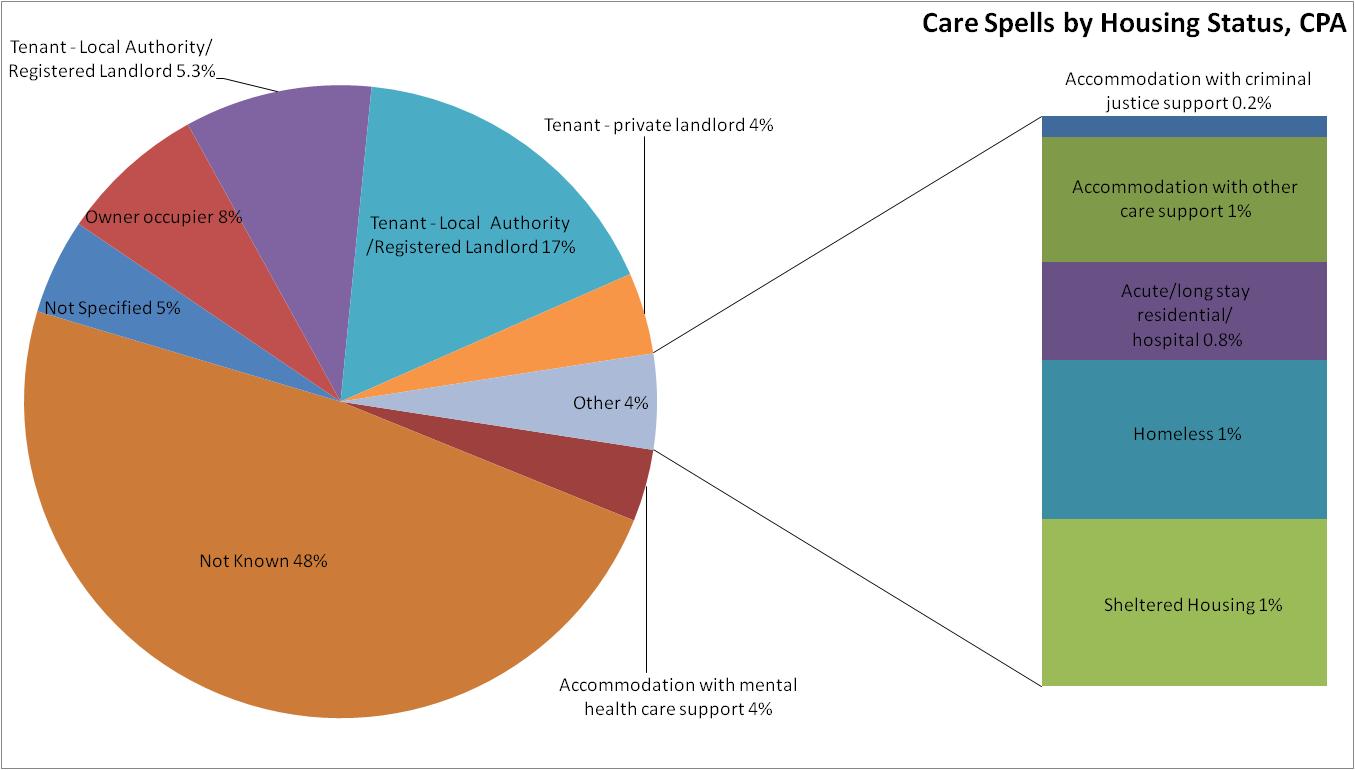 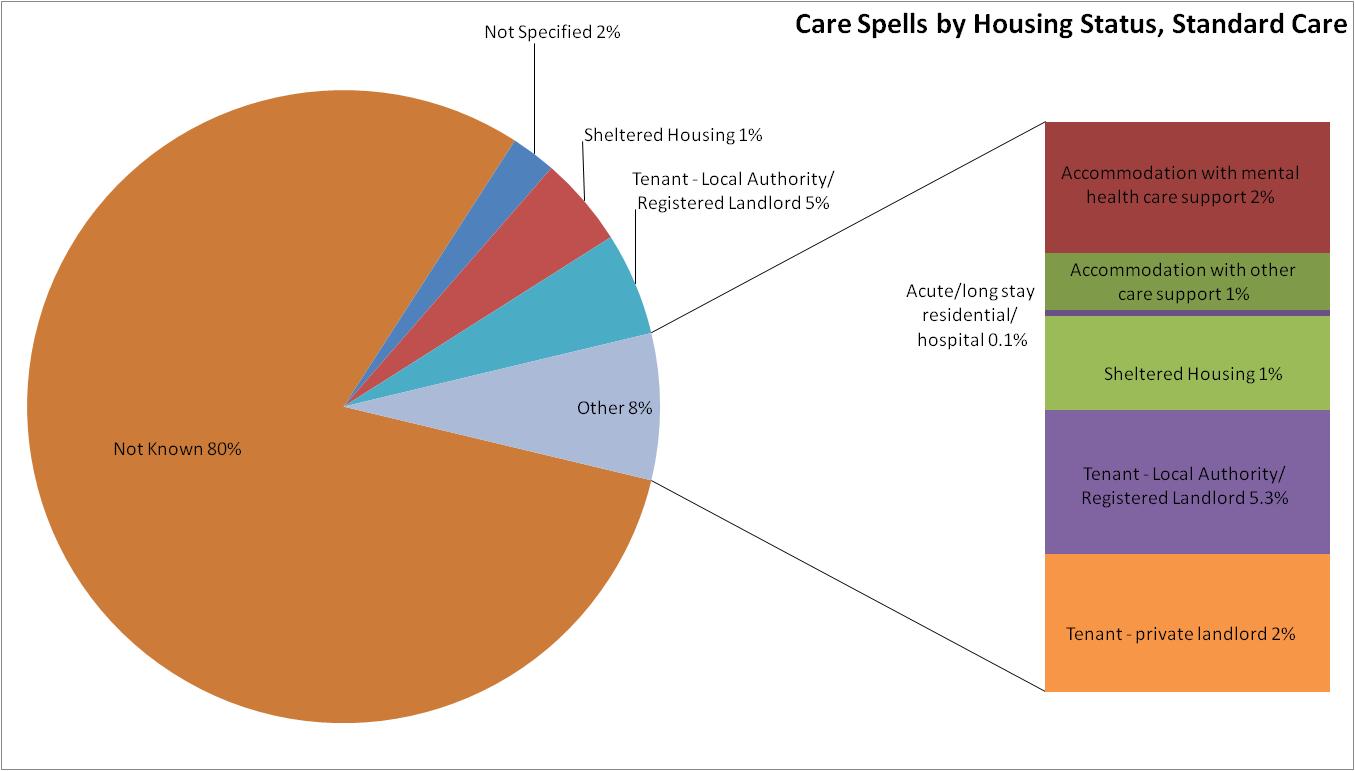  Figure 7d Accommodation Status by CPA Level (see appendix 7d)The proportion of care spells with Not Known accommodation status is markedly higher for Standard Care than CPA level of care plan. This might be due to CPA functioning to support more intensive service user care; staff may perceive recording accommodation status as more relevant. However this still leaves 48% of CPA level care spells having unknown housing status, highlighting significant data completeness issue.8) Diagnostics- ICD10 Note: Diagnostic Data is collected for Inpatients OnlyThe following is based on primary diagnoses only, therefore does not include further diagnoses or co-morbidities. Included diagnoses are ‘Mental and Behavioural Disorders’ (F00-F99), Alzheimer’s Disease (G30), Holiday Relief Care (Z75.5) and other. ProfileFigure 8a: Inpatient Care Spells by ICD 10 Diagnostic Group & Gender (see appendix 8a) 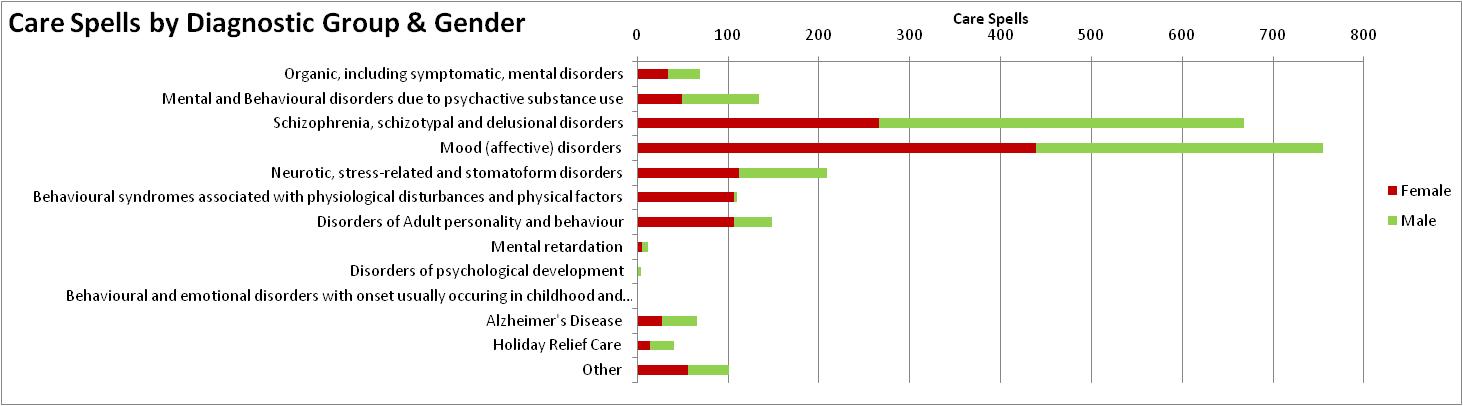 There were 2317 inpatient care spells coded for during the reporting period using ICD10. At a diagnostic group level, mood (affective) disorders and schizophrenia, schizotypal and delusional disorders represent 61.4% of inpatient care spells (2008/9: 50%). It is interesting to note that males represent 48% of in patient care spells compared to 42% of total Trust care spells. By CPA Level at End of Reporting Period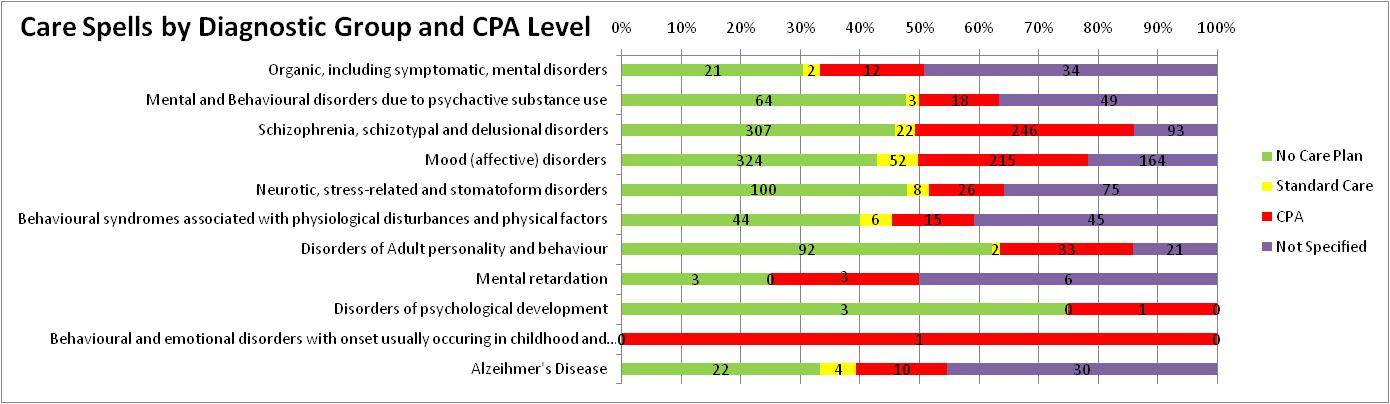 Figure 8b: Inpatient Care Spells by ICD10 Diagnostic group & CPA Level (see appendix 8b)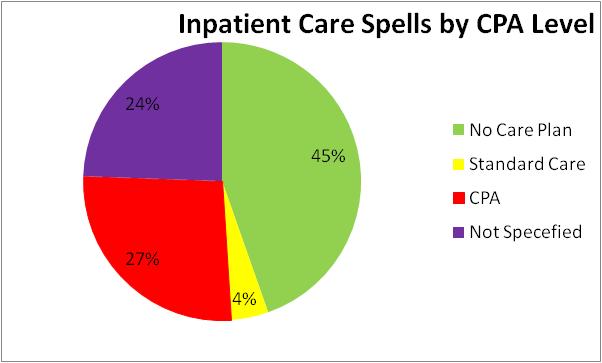 Note: Inpatient care spells with ‘no care plan’ may have been discharged before the end of the reporting period. As would be expected, fewer inpatient care spells are on standard care and more are on CPA relative to the Trust as a whole.By Ethnicity Figure 8c: Inpatient Care Spells by ICD10 Diagnostic Group & Ethnicity (see appendix 8c)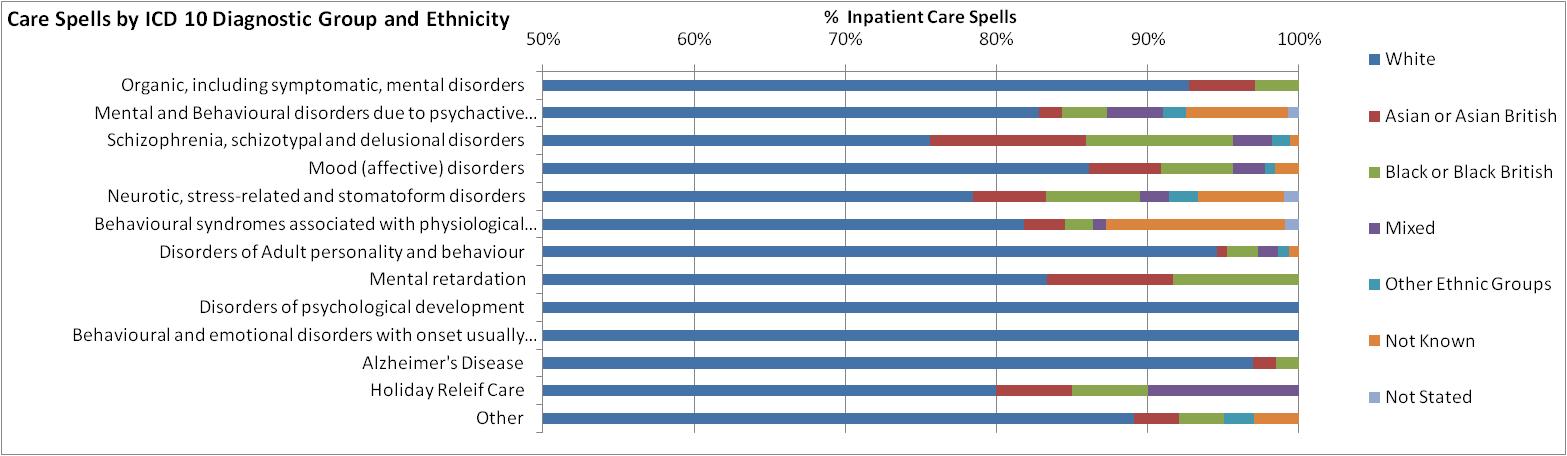 Note: Scale begins at 50%It is not possible to draw firm conclusions about BME over representation for inpatient services without a recent and reliable estimate of the ethnic demographic profile of Leeds.  However, excluding holiday relief care, BME groups account for 17.2% of in patient care spells.  This compared with the BME proportion of total care spells at 9.8% may suggest that there is over-representation of BME in our inpatient services.  However, this may be due to inpatient care spells having higher ethnicity completeness (2.5% ‘not known’ or ‘not stated’) relative to the total care spells (13.2% ‘not known’ or ‘not stated’). By Age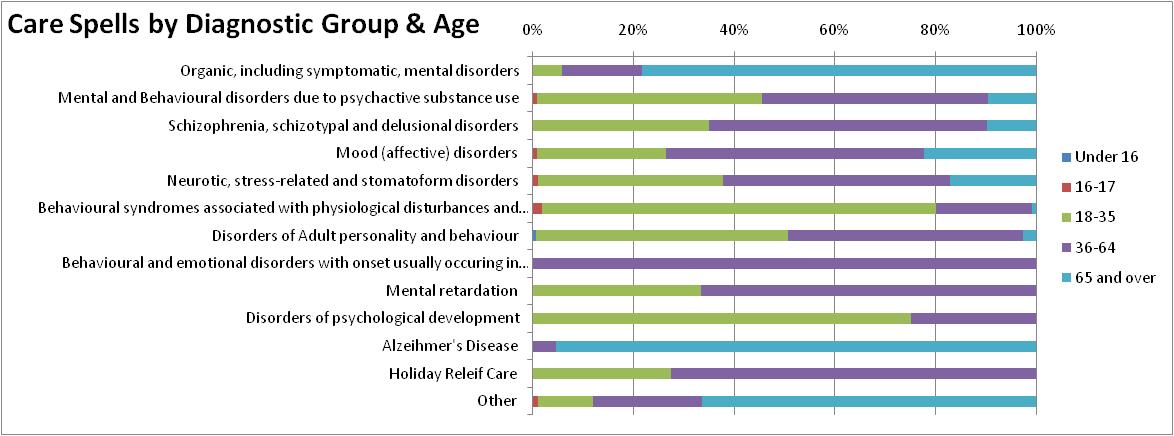 Figure 8d: Inpatient Care Spells by ICD10 Diagnostic Group & Age (see appendix 8d)There are clear variations of age distribution of care spells between diagnostic groups. Notable is a 65 and over dominance of organic mental disorders and Alzheimer’s Disease.Top 20 ICD 10 codes (see appendix 8e)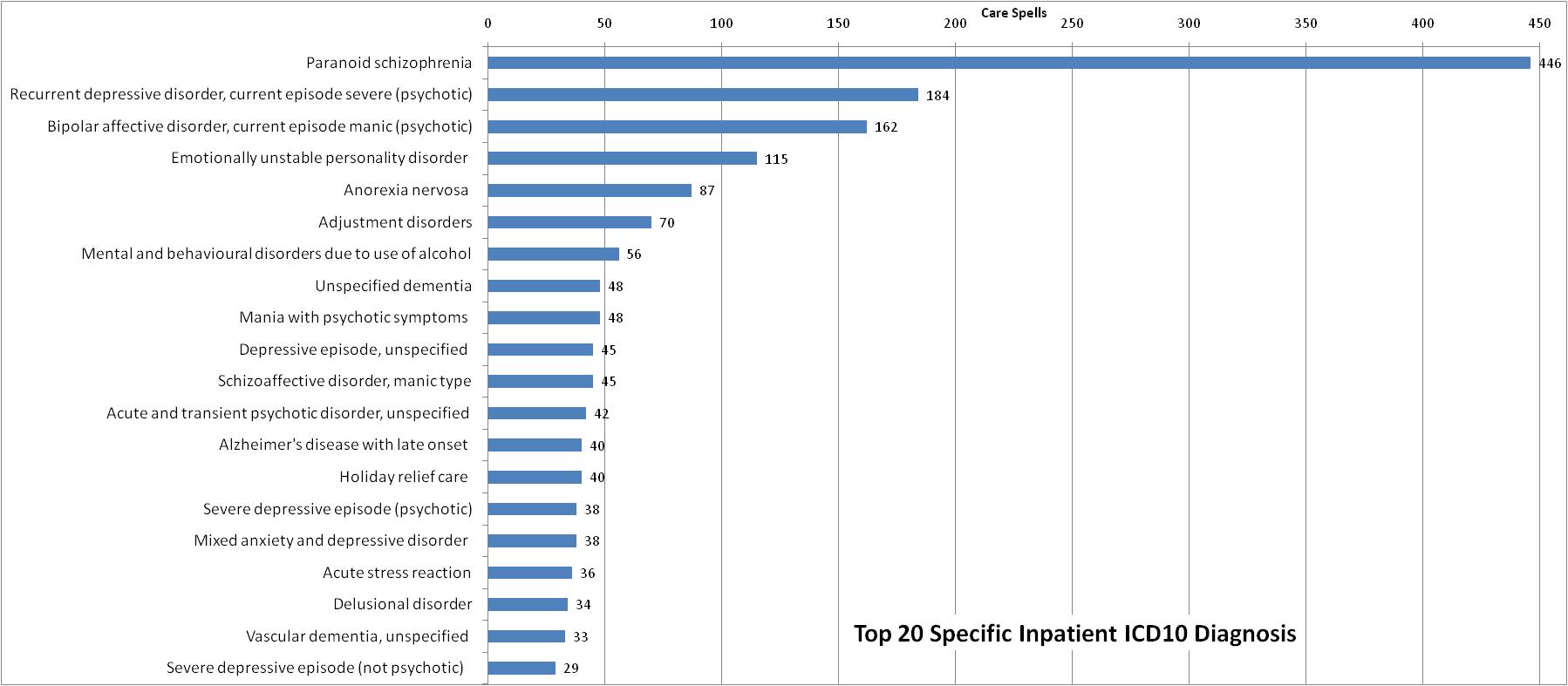 There were 159 different ICD10 Diagnostic Codes used for recording primary diagnoses of inpatient care spells during the reporting period. The above top 20 assigned diagnoses account for 70% of inpatient care spells. Paranoid schizophrenia alone accounts for 19% of inpatient care spells.ConclusionThis report has highlighted a dramatic improvement in data completeness, particularly for demographic elements of the MHMDS. Issues still remain, however, with the recording of housing information. The demographic breakdown of the service user population appears to be broadly the same as last year.As with last year, , this analysis highlights potential equity issues for the Trust, for example an increased likelihood of BME care spells being on CPA and less male care spells accessing the service of occupational therapists and consultant psychotherapists given the care spell gender distribution.Next years report may provide more insightful information on Trust service users as census data and mental health clustering will provide indication of demographic representation and care requirements respectively across our services. AppendicesAppendix 4a: Care Spells by Gender (See Figure 4a)Appendix 4b: Care Spells by Age Range & Gender (see Figure 4b)Appendix 4c: Care Spells by Ethnicity & Gender (See Figure 4c)Appendix 4d: Care Spells by Civil Status & Gender (see figure 4d)Appendix 4e: Care Spells per 1000 Population of Leeds Electoral Wards 2007 (see Figure 4e)Appendix 4f: Care Spells by Employment Status (see figure 4f)Appendix 5a: Mean Closed Care Spell Lengths by Ethnicity & Gender (see figure 5 aii)Appendix 5b: Spell days in reporting period by ethnicity & gender (see figure 5b)Appendix 5c: Mean Bed Days in Reporting Period (see figure 5c)Appendix 5d i/ii/iii: Care Spells by Gender & Contact Type (see figure 5di/ii/iii)Appendix 5div: Care Spells by Ethnicity & Contact Type (see figure 5div)Appendix 6: Activity for Non-Leeds PCT commissioned Care Spells (see figure 6)Note: This the 11 PCTs with the most activty out of 69 PCTs that commissioned Care Spells for LPFT during the reporting period.Appendix 7a: Activity by CPA Level (see figure 7a)Sum Care Spells, Sum Spell Days & Spell Day Rate by CPA LevelSum Care Spells, Sum Bed Days & Bed Day Rate by CPA Level (care spells with 0 bed days removed)17974 Care Spells with 0 Bed Days Removed:8865 Not Specified6649 No Care Plan1161 Standard Care1279 CPASum Care Spells, Sum Contacts and Contact Rate by CPA Level (care spells with 0 contacts removed)3217 Care Spells with 0 contacts removed:2621 Not Specified566 No Care Plan14 Standard Care16 CPAAppendix 7b: Sum Care Spells by CPA level and Ethnicity (see figure 7b)Appendix 7c: Sum Care Spells by CPA level and Gender (see figure 7d)Appendix 7d: Care Spells by CPA level and Accommodation StatusAppendix 8a: Care Spells by ICD 10 Diagnostic Groups & GenderAppendix 8b: Care Spells by ICD 10 Diagnostic Group & CPA LevelAppendix 8c: Care Spells by ICD 10 Diagnosis Group & Ethnic GroupAppendix 8d: Care Spells by ICD 10 Diagnosis Group & AgeAppendix 8e: Top 20 Care Spells ICD 10 Diagnoses.Number of Spells1234Services Users171631092751GenderMean AgeMale50.5Female56.0Not Known34.5Closed Care Spell Length (days)Mean421Median196Mode1Spell Days in Reporting PeriodMean205 (2008/9: 186)Median209Bed Days Mean80.5 Median44ContactsMean11.1 (2008/9:10.8) Median5AgeUnder 7070 and OverClosed Care Spell Length (days)Spell Days inReporting PeriodBed DaysContactsClosed Care Spell Length (days)Spell Days in Reporting PeriodBed DaysContactsTotal (care spells)2,110,069 (4,985)2,752,691 (13,149)103,197 (1,316)125,847 (11,149)1,065,585 (2,562)1,258,620 (6,427)27,462 (306)56,380 (5,210)Mean42320978113991969011Median176219395232188634PCTCare Spells%Spell Days%Bed Days%Contacts%NHS Leeds1878496.0387098696.512134392.917694697.1Non-Leeds PCTs7403.81331483.382456.349952.7Not Known520.371770.210710.82860.2GenderCare SpellsNot Specified35Male8211Female11330Total19576Age GroupAge GroupGender11-2021 - 3031 - 4041 - 5051 - 6061 - 7071 - 8081 - 9091 +TotalMale3991315153613608646791072889948208Female51315761674149010048961708208038811329Unknown8310122000035Total920289432202862187015752780296948219572EthnicityMaleFemaleUnknownTotalWhiteBritish61038900315006Irish991200219Any other White1272002329MixedWhite and Black Caribbean4047087White and Black African816024White and Asian2014034Any other mixed1626042Asian or British AsianIndian73920165Pakistani1231460269Bangladeshi1317030Any other Asian background114660180Black or Black BritishCaribbean1221150237African89750164Any other Black background3226058Other Ethnic GroupsChinese1017027Any other ethnic group63490112OtherNot stated3550085Unknown11241354302508Total8211113303519576Marital StatusTotalMaleFemaleUnknownMarried /Civil Partnership5214231628980Single6011313328753Divorced / Civil Partnership Dissolved13334598740Separated4181972210Widowed/Surviving Civil Partner322962226070Not Disclosed8336470Not Known32881448180832Total1957682111133035Electoral WardCare SpellsPopulationCare Spells per 1000 pop.Adel and Wharfedale57520,70127.78Alwoodley67923,40329.01Ardsley and Robin Hood39022,02917.70Armley115526,12044.22Beeston and Holbeck67423,30228.92Bramley and Stanningley74223,11032.11Burmantofts and Richmond Hill87524,58835.59Calverley and Farsley51022,10523.07Chapel Allerton80422,79535.27City and Hunslet93125,13337.04Cross Gates and Whinmoor61122,80626.79Farnley and Wortley74924,17230.99Garforth and Swillington56620,77327.25Gipton and Harehills76227,27427.94Guiseley and Rawdon56622,54225.11Harewood26318,51014.21Headingley42922,84618.78Horsforth53122,22023.90Hyde Park and Woodhouse84728,06230.18Killingbeck and Seacroft76024,65830.82Kippax and Methley42421,16920.03Kirkstall69322,74230.47Middleton Park74425,90128.72Moortown66723,16428.79Morley North49223,37421.05Morley South59721,92127.23Otley and Yeadon71223,25330.62Pudsey58222,36726.02Rothwell46920,86522.48Roundhay77723,85932.57Temple Newsam59122,64526.10Weetwood67022,39529.92Wetherby11820,3205.81Care SpellsEmployment StatusAll Ages%69 and under%70 and over%Employed13336.81133110.1220.03Not Applicable384719.651691.29367857.23Not Disclosed2121.082121.6100.00Not Known2461.262451.8610.02Other Employment Status377919.30373728.42420.65Unemployed9304.759297.0710.02Not Recorded922947.14652649.63270342.06Total19576131496427GenderEthnic ClassEthnic GroupMale nFemalenUnknownnWhiteBritish496.43332091497.854473154221Irish481.547642684.2391346Any other White330.76647558.802827158.52MixedWhite and Black Caribbean1695527.7777818White and Black African295.16676333.25White and Asian124.33333296.65Any other mixed374.85440.56Asian or Asian BritishIndian570.631619537.4827629Pakistani387.466745477.5208348Bangladeshi1132946.428577Any other Asian background594.9540286.761921Black or Black BritishCaribbean328.166742808.6896629African430.430407.8260923Any other Black background343.363611250.8181811Other Ethnic GroupsChinese105.254351.666676Any other ethnic group391.105319338.1333315OtherNot stated305.190521280.1724129Unknown73.4147670990.96720185811.4090922MaleFemaleUnknownWhiteBritish2372333Irish239235Any other White22322960MixedWhite and Black Caribbean298249White and Black African216258White and Asian281249Any other mixed241230Asian or Asian BritishIndian298256Pakistani239242Bangladeshi241261Any other Asian background230224Black or Black BritishCaribbean233266African227244Any other Black background257188Other Ethnic GroupChinese250199Any other ethnic group226254OtherNot stated161121Unknown10410761GenderEthnicityMaleFemaleWhite264224British8975Irish10673Any other White6976Mixed321266White and Black Caribbean114140White and Black AfricanWhite and Black African30White and Asian8279Any other mixed12617Asian or Asian British560406Indian16885Pakistani7081Bangladeshi2388Any other Asian background298152Black or Black British178344Caribbean77137African4052Any other Black background62155Other Ethnicity19126Chinese35Any other ethnic group1991Other 1237Unknown1237ContactGenderTotalCPNClinical PsychologistOccupational TherapistPhysiotherapistConsultant PsychotherapistSocial WorkerConsultant PsychiatristMale 7368345879607453735111637276511444Female108480659168673108846473408353215420Not Known6451040081Total182227111846147471626111585045630526865Total ContactsCare SpellsContacts / Care spells CPNClinical PsychologistOccupational TherapistPhysiotherapistConsultant PsychotherapistSocial WorkerConsultant PsychiatristEthnic ClassWhite1597271325412.198544129091441710794368509623314Black/Black British527938913.635333114461715239718Asian/Asian British636655111.63787425519191372261253Mixed299116518.116834172334105209340Other142111212.781813994317112238Not Stated208543.984292200766Not Known623518343.4339751753036403416936Total18222716359111846147471626111585045630526865Activity (Sum)Activity (Sum)Non-Leeds PCTCare SpellsSpell DaysBed DaysContactsNorth Yorkshire and York 149267241120891Bradford and Airedale 1422556723091005Wakefield District106217571665838Kirklees 6610277441318Calderdale 3652950164Doncaster 253973553208East Riding of Yorkshire 25570866177Sheffield 252584458101East Lancashire205726272219Hull 174801102148Notts County 539624534Other1662729311821175Not Known5271771071286CPA LevelCare SpellsSpell DaysSpell Days/Care SpellNo Care Plan74422064951277Standard Care1217405571333CPA1681535947319Not Specified92361004842109Total195764011311CPA LevelCare SpellsBed DaysBed Days / Care SpellNo Care Plan7935874674Standard Care56459382CPA40247931119Not Specified3711938952Total1622130659CPA LevelCare SpellsContactsContact / Care SpellsNo Care Plan68768471712Standard Care12031966116CPA16654283226Not Specified6615350175Total16359182227EthnicityCare Spells with CPA evaluationNo Care PlanCare Plan CPANot EvaluatedWhite 89426387113714186612Asian or Asian British3812523198263Black or Black British 2781801880181Mixed1217744066Other Ethnic Groups764891963Not Stated14130171Not Known52848518251980Totals103407442121716819236CPA LevelFemaleMaleNot KnownTotalNo CPA4290315117442Care Plan77144601217New CPA90877301681Not Evaluated53613841349236Total1133082113519576Care Plan LevelCare Plan LevelHousing StatusCare Plan%%New CPANew CPA%%Discharged%Accommodation with criminal justice support00.00.0330.20.2150.2Accommodation with mental health care support211.71.762623.73.71301.7Accommodation with other (not specialist mental health) care support90.70.718181.11.1610.8Acute/long stay healthcare residential facility/hospital10.10.114140.80.8130.2Homeless00.00.023231.41.4330.4Not Known97880.480.481581548.548.5588479.1Not Specified282.32.382824.94.92333.1Owner occupier564.64.61261267.57.52513.4Sheltered Housing 151.21.224241.41.4450.6Tenant - Housing Association231.91.91611619.69.62483.3Tenant - Local Authority/Arms Length Management Organisation/Registered Landlord645.35.328328316.816.83594.8Tenant - private landlord221.81.870704.24.21702.3Total1217168116817442Diagnosis Code GroupDiagnosisCare SpellsMaleFemaleF00-F09Organic, including symptomatic, mental disorders693534F10-F19Mental and Behavioural disorders due to psychoactive substance use1348549F20-F29Schizophrenia, schizotypal and delusional disorders668402266F30-F39Mood (affective) disorders755316439F40-F49Neurotic, stress-related and stomatoform disorders20997112F50-F59Behavioural syndromes associated with physiological disturbances and physical factors1104106F60-F69Disorders of Adult personality and behaviour14842106F70-F79Mental retardation1275F80-F89Disorders of psychological development44F90-F99Behavioural and emotional disorders with onset usually occuring in childhood and adolescence11Holiday Releif Care402614Other1678384Total231711031214Diagnosis GroupNo CPACare PlanNew CPANot knownOrganic, including symptomatic, mental disorders2121234Mental and Behavioural disorders due to psychactive substance use6431849Schizophrenia, schizotypal and delusional disorders3072224693Mood (affective) disorders32452215164Neurotic, stress-related and stomatoform disorders10082675Behavioural syndromes associated with physiological disturbances and physical factors4461545Disorders of Adult personality and behaviour9223321Mental retardation3036Disorders of psychological development3010Behavioural and emotional disorders with onset usually occuring in childhood and adolescence0010EthnicityDiagnostic GroupWhite Asian or Asian BritishBlack or Black BritishMixedOther Ethnic GroupsNot StatedNot KnownTotalOrganic, including symptomatic, mental disorders6432000069Mental and Behavioural disorders due to psychactive substance use111245219134Schizophrenia, schizotypal and delusional disorders505696517804668Mood (affective) disorders650363616512755Neurotic, stress-related and stomatoform disorders164101344212209Behavioural syndromes associated with physiological disturbances and physical factors903210113110Disorders of Adult personality and behaviour140132101148Behavioural and emotional disorders with onset usually occurring in childhood and adolescence10000001Mental retardation1011000012Disorders of psychological development40000004Other1544423167Total189312913045224542277Diagnosis GroupCare SpellsAverage AgeUnder 1616-1718-3536-6465 and overOrganic, including symptomatic, mental disorders69730041154Mental and Behavioural disorders due to psychactive substance use1344001606013Schizophrenia, schizotypal and delusional disorders668410023436866Mood (affective) disorders7554706194386169Neurotic, stress-related and stomatoform disorders2094302779436Behavioural syndromes associated with physiological disturbances and physical factors110280286211Disorders of Adult personality and behaviour148341074694Behavioural and emotional disorders with onset usually occurring in childhood and adolescence13700010Mental retardation123900480Disorders of psychological development43100310Holiday Relief Care40390011290Other16769011125130ICD_CodeDiagnosisCare Spells% of Total1F200Paranoid schizophrenia44619.22F333Recurrent depressive disorder, current episode severe (psychotic)1847.93F312Bipolar affective disorder, current episode manic (psychotic)1627.04F603Emotionally unstable personality disorder 1155.05F500Anorexia nervosa 873.86F432Adjustment disorders703.07F102Mental and behavioural disorders due to use of alcohol562.48F03XUnspecified dementia482.19F302Mania with psychotic symptoms 482.110F329Depressive episode, unspecified 451.911F250Schizoaffective disorder, manic type451.912F239Acute and transient psychotic disorder, unspecified 421.813G301DFAlzheimer's disease with late onset 401.714Z755Holiday relief care 401.715F323Severe depressive episode (psychotic)381.616F412Mixed anxiety and depressive disorder 381.617F430Acute stress reaction361.618F220Delusional disorder341.519F019Vascular dementia, unspecified 331.420F322Severe depressive episode (not psychotic)  291.3Other68129.4